を、を、をにするともに・に第1章　のと「110・119・♯9110」第2章　と第3章　（、とした）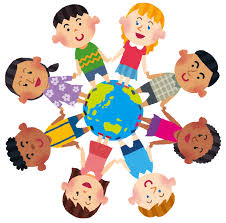 第4章　トラブルのと第5章　トラブル第6章　第7章　DV（・からの）第8章　と第9章　と第10章　のまり第11章　、ドラッグについて第12章　第13章　き、、、ひったくり第14章　、第15章　、、第16章　のと第17章　、カード、第18章　の第19章　ごやがされた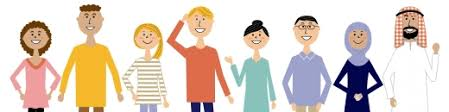 第20章　・のご※本事業はボランティア団体であり、ガイドブックは市の図書館・公民館に無料で設置しています。